13th NATIONS CUP – WOMEN’S 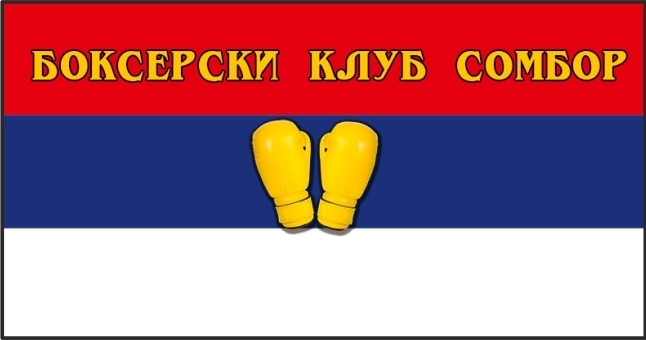 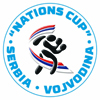 14–22 January, 2024 in Sombor , Serbia --Please return this form not later than ‚05th of December, 2023-Association or Federation of: ________________________________________________ DELEGATION COMPOSITION:SCHOOLGIRLS BOXERSMEMBER 				JUNIOR GIRLS BOXERSMEMBER 				YOUTH GIRLS BOXERS   MEMBER 				ELITE WOMEN BOXERS   MEMBER 				   ( City and Date )	                     (Stamp)                             President or General SecretaryPRELIMINARY ENTRY FORMTeam LeaderMedicalOtherR/J CoachBoxersTotalSelected accommodationHotel BARCODESPA ****+Hotel Andrić ****Hotel Stari Slon ***Hotel Knez Petrol ***Aparaments Galea ***Guesthouse Karibo ***Vila Tamara ***Hotel Old Brice***Aparaments Gren Town***Students Dorms Sombor*Students Dorms Apatin *Selected accommodation34-36 kg38 kg40 kg42 kg44 kg46 kg48 kg51 kg54 kg57 kg60 kg64 kg70 kg44-46 kg48 kg50 kg52 kg54 kg57 kg60 kg63 kg66 kg70 kg75 kg80 kg+80 kg45-48 kg50 kg52 kg54 kg57 kg60 kg63 kg66 kg70 kg75 kg80 kg+80kg45-48 kg50 kg52 kg54 kg57 kg60 kg63 kg66 kg70 kg75 kg80 kg+80kg